Obec Bořetice 
aSbor dobrovolných hasičů Bořeticesi Vás dovolují pozvat na VÁNOČNÍ  JARMARK,       který se koná v sobotu 14. prosince 2013 od 10:00 hodin
na sóle u kulturního domu v Bořeticích.Budou připraveny stánky s různým rukodělným zbožím, 
vánočními ozdobami, dekoracemi a občerstvením.V kulturním domě bude „JEŽÍŠKOVA DÍLNIČKA“.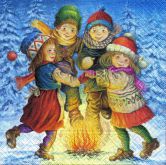 K vánoční náladě přispějí svým vystoupením:žáci a děti ze Základní školy a Mateřské školy Bořetice, žáci  Základní umělecké školy z Velkých Pavlovic, chrámová schola Deo Gratias z Bořetic, mužácký sbor  Svodničan z Bořetic.Jednotlivá vystoupení budou začínat vždy v celou hodinu od 13:00 hodin.  